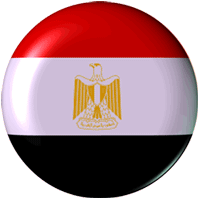 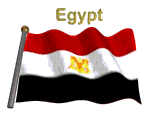 سيادة القانونالباب الرابع - سيادة القانونالباب الخامس : نظام الحكمالفصل الأول - رئيس الدولة